Minutes of the March 28, 2018 Administrative Review Hearing, held in the Weber County Planning Division Office, 2380 Washington Blvd., Conference Room, Ogden UT, commencing at 4:00 p.m.Staff Present:	Rick Grover; Planning Director, Steve Burton: Planner II; Felix Lleverino; Planner, Tammy Aydelotte: Planner I; Tiffany Bennett: SecretaryAttending:	Lance Olson, Derek Warnes, Nada Warnes, Keith Buswell, Brian Opheikens, Jason Peterson, Pam Clark, Steve Clark. 	Consideration and action on a request for approval of Opheikens Subdivision, consisting of one lot located at approximately 718 N 4700 W, Ogden.Rick Grover: Recommends approval, based on the recommendation and conditions listed in the Staff Report. Consideration and action for final plat approval of Summit Eden Phase 1C Amendment 6 located at approximately 8465 E Copper Crests, Eden.Rick Grover: Recommends approval, based on the recommendation and conditions listed in the Staff Report.Consideration and action on a request for approval of Wadman Subdivision, a one lot subdivision.Rick Grover: Recommends approval, based on the recommendation and conditions listed in the Staff Report.Request for approval of a 25 foot right of way easement as an alternative access to John Porter Subdivision, a one lot subdivision located at approximately 4794 E 2925 N, Eden.Attended Public: Voiced Concerns about the right of way easement, the public does not want a road to go through connecting the dead end street to the highway 162. Also the Public voiced their concerns about the Temporary Turn-around. Rick Grover:  Recommended that this project should be tabled. Rick Asked Tammy Aydelotte to do some more research about the Temporary Turnaround, and to see if any of the properties coming in from HWY 162 have entered into a deferral agreement. Also Rick Asked Tammy to get in contact with the Weber Fire District and the Engineering Division to get their Recommendations on this project.   Request for final approval of John Porter subdivision, a one lot subdivision located at approximately 4794 E 2925 N, Eden. Rick Grover:  Recommended that this project should be tabled until the alternative access has more research done. Adjournment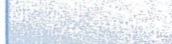 The meeting will be held in the Weber County Planning Division Conference Room, Suite 240, in the Weber Center, 2nd Floor, 2380 Washington Blvd., Ogden, Utah unless otherwise posted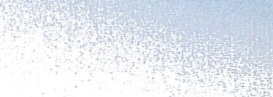 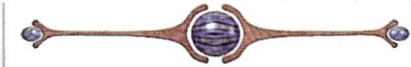 In compliance with the American with Disabilities Act, persons needing auxiliary services for these meetings should call the Weber County Planning ·Commission at 801-399-8791